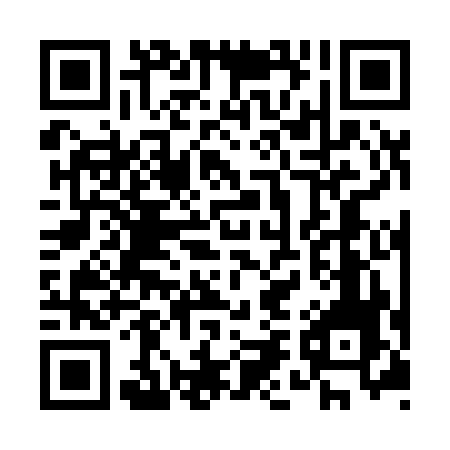 Prayer times for Lower Shaker Village, New Hampshire, USAMon 1 Jul 2024 - Wed 31 Jul 2024High Latitude Method: Angle Based RulePrayer Calculation Method: Islamic Society of North AmericaAsar Calculation Method: ShafiPrayer times provided by https://www.salahtimes.comDateDayFajrSunriseDhuhrAsrMaghribIsha1Mon3:225:1112:534:598:3410:232Tue3:235:1212:534:598:3310:223Wed3:245:1312:534:598:3310:224Thu3:255:1312:534:598:3310:215Fri3:265:1412:534:598:3310:206Sat3:275:1412:534:598:3210:207Sun3:285:1512:544:598:3210:198Mon3:295:1612:544:598:3110:189Tue3:305:1712:544:598:3110:1710Wed3:315:1712:544:598:3010:1611Thu3:325:1812:544:598:3010:1512Fri3:345:1912:544:598:2910:1413Sat3:355:2012:544:598:2910:1314Sun3:365:2112:554:598:2810:1215Mon3:385:2212:554:588:2710:1116Tue3:395:2212:554:588:2710:1017Wed3:405:2312:554:588:2610:0918Thu3:425:2412:554:588:2510:0719Fri3:435:2512:554:588:2410:0620Sat3:455:2612:554:588:2310:0521Sun3:465:2712:554:578:2310:0322Mon3:485:2812:554:578:2210:0223Tue3:495:2912:554:578:2110:0024Wed3:515:3012:554:578:209:5925Thu3:525:3112:554:568:199:5726Fri3:545:3212:554:568:189:5627Sat3:555:3312:554:568:179:5428Sun3:575:3412:554:558:159:5329Mon3:585:3512:554:558:149:5130Tue4:005:3612:554:548:139:4931Wed4:015:3712:554:548:129:48